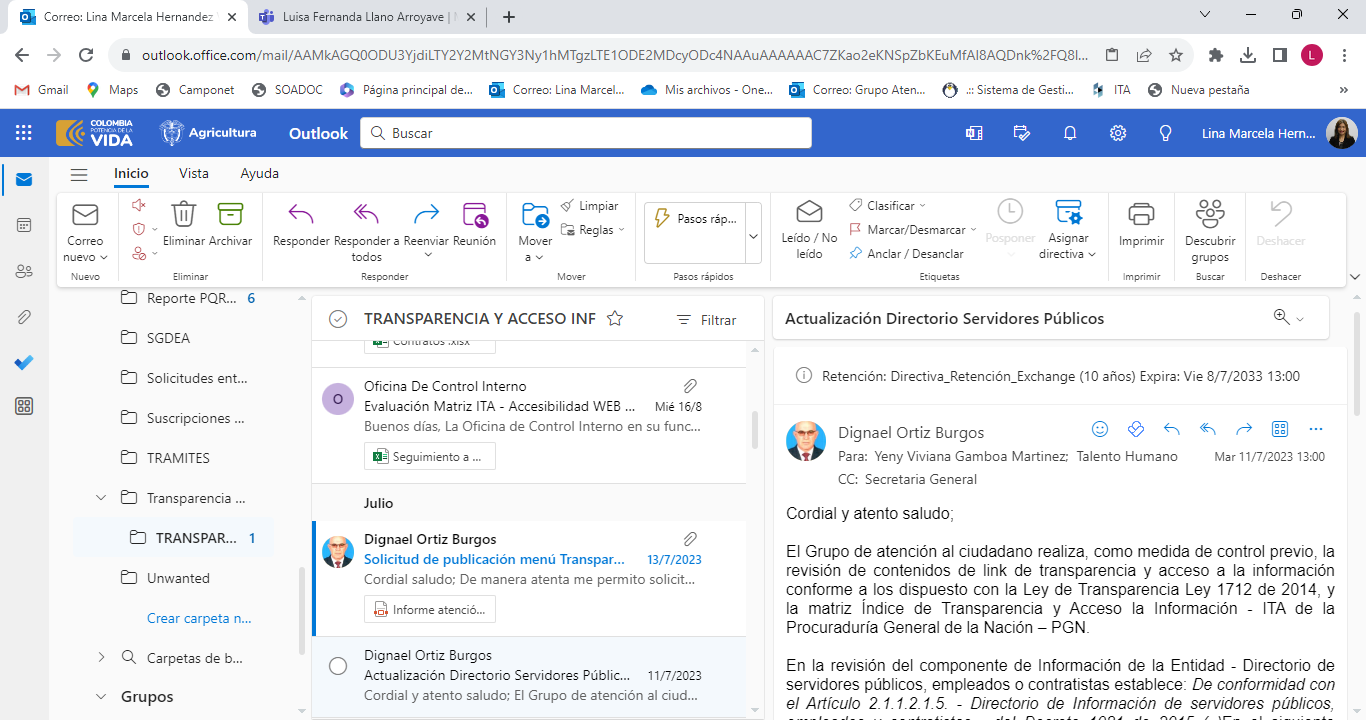 Evidencia solicitud actualización – Talento Humano